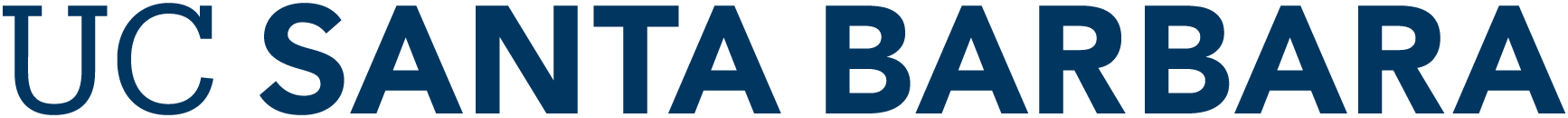 IACUC USE ONLYUCSB Tracking No: Lab PHS Assurance #:Lab USDA Registration #:                          Lab IACUC Approval: UCSB Start Date:Lab Expiration Date:                                                       INSTITUTIONAL ANIMAL CARE AND USE COMMITTEE         CUSTOM ANTIBODY PRODUCTION BY CONTRACT LABORATORYInstructions:When UCSB investigators contract with other institutions (public or private) to generate custom antibodies, Federal regulations and UCSB IACUC Guidelines require that our IACUC confirm that the other institution has appropriate vertebrate animal procedures and approvals (i.e. PHS Assurance and USDA Registration).  This form serves to facilitate that requirement.Antibodies are considered customized if they are produced using antigen(s) provided by or at the request of the investigator (i.e., not purchased off-the-shelf).Click once on the shaded fields       and type your response.  Respond to all questions in this form. To check a box , double click on the box, which will open a Check Box Form Field Options window, then select “checked” as the default value and click “OK”.This form must be completed and submitted electronically (as a Word document) to the IACUC Coordinator, iacuc@lifesci.ucsb.edu.  Retain a copy of your completed form for your records.1.  Project Information:2.  Principal Investigator Information:3.  Project Summary:  (not to exceed 500 words)4.  PI Assurance:Title of Project:      Title of Project:      Title of Project:      Species:  Mouse;  Rat;  Hamster;  Guinea Pig;  Rabbit;  Goat;  Other:      Species:  Mouse;  Rat;  Hamster;  Guinea Pig;  Rabbit;  Goat;  Other:      Species:  Mouse;  Rat;  Hamster;  Guinea Pig;  Rabbit;  Goat;  Other:      Name of Contract Laboratory:      Name of Contract Laboratory:      Name of Contract Laboratory:      Contact Person:      Phone #:      E-Mail:      Name:      Work Phone:      Dept.:      E-Mail:      Briefly describe the overall intent of the study.  Your target audience is a public community member.  Include in your description a statement of the objectives and significance of the animal use including potential benefits to humans, animals and/or the advancement of science.As the Principal Investigator, I certify that:the use of animals on this project does not unnecessarily duplicate previous experiments.the information provided within this application is accurate to the best of my knowledge.  should I use the project described in this application as a basis for a proposal for funding (either intramural or extramural), I will ensure that the description of animal use procedures (i.e. antibody production) are similarly described in the corresponding section of the grant proposal (i.e. Vertebrate Animal Section).  I further understand that it is my responsibility to obtain that information (i.e. description of the IACUC-approved animal procedures) from the contract laboratory (i.e. performance site).As the Principal Investigator, I certify that:the use of animals on this project does not unnecessarily duplicate previous experiments.the information provided within this application is accurate to the best of my knowledge.  should I use the project described in this application as a basis for a proposal for funding (either intramural or extramural), I will ensure that the description of animal use procedures (i.e. antibody production) are similarly described in the corresponding section of the grant proposal (i.e. Vertebrate Animal Section).  I further understand that it is my responsibility to obtain that information (i.e. description of the IACUC-approved animal procedures) from the contract laboratory (i.e. performance site).PI Signature:Date: